Hen Gwestiynau Arholiad
Motion on an Inclined Plane(Gaeaf 2007)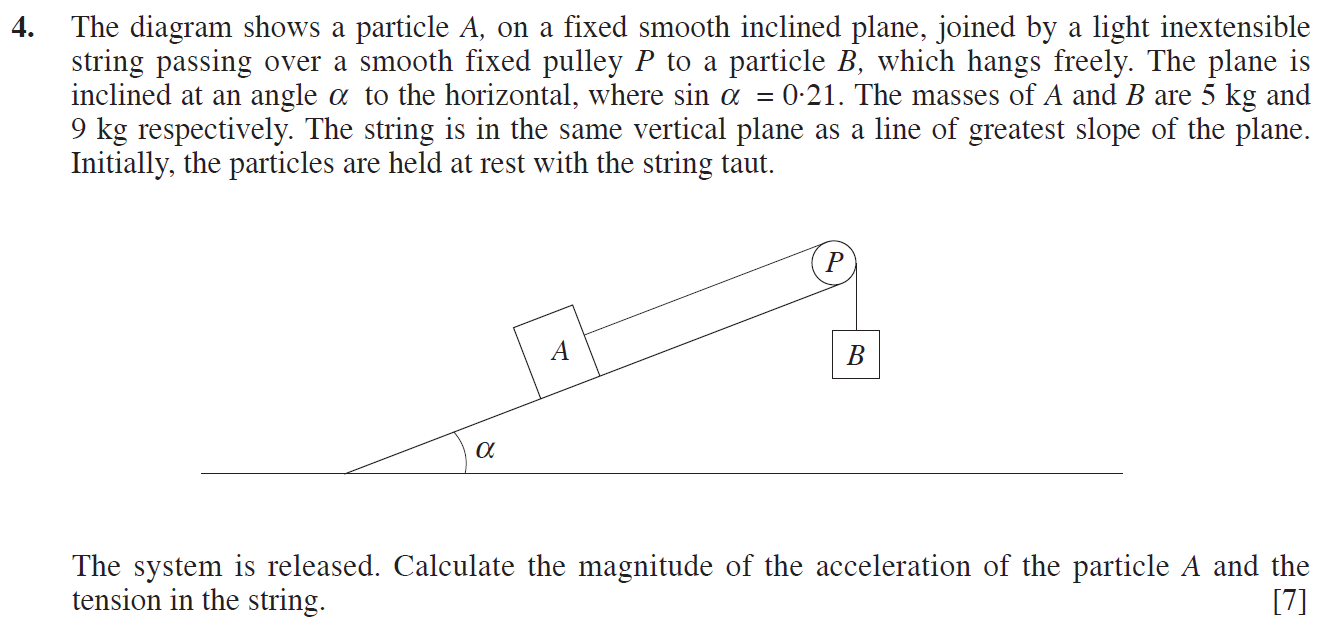 (Haf 2007)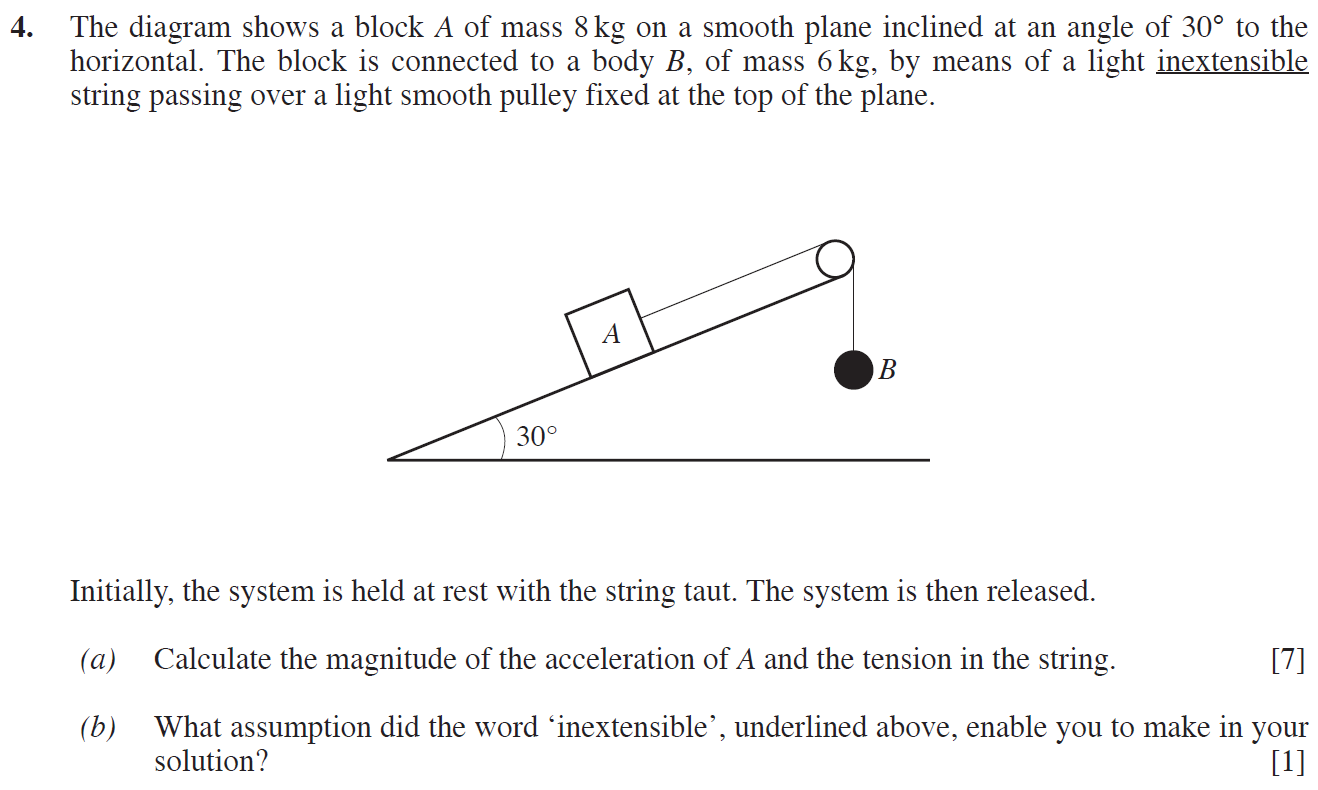  (Gaeaf 2008)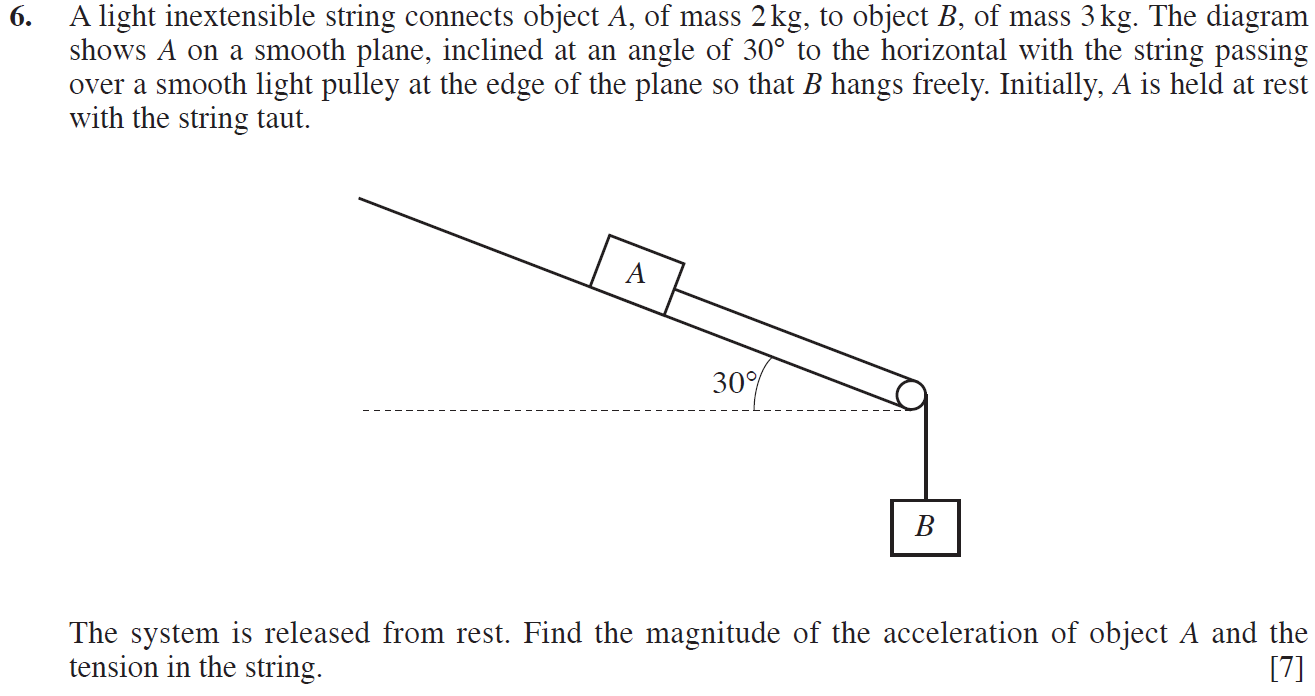 (Gaeaf 2010)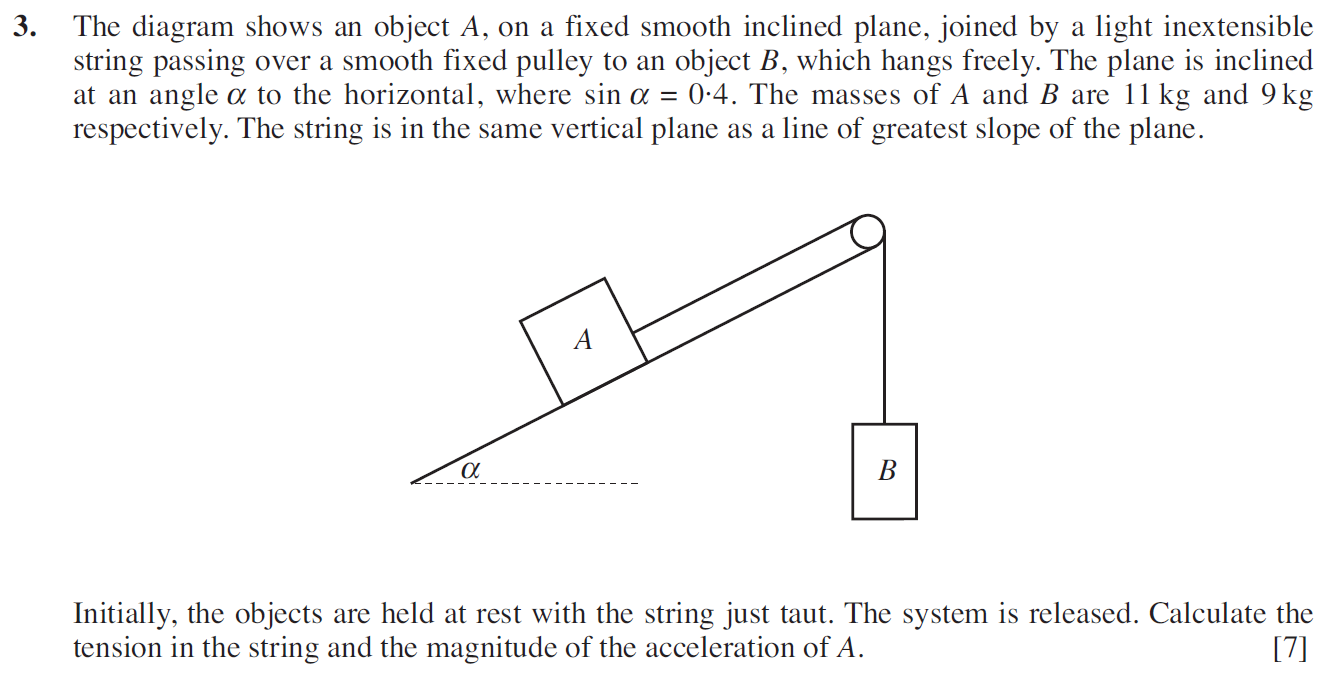 (Haf 2011)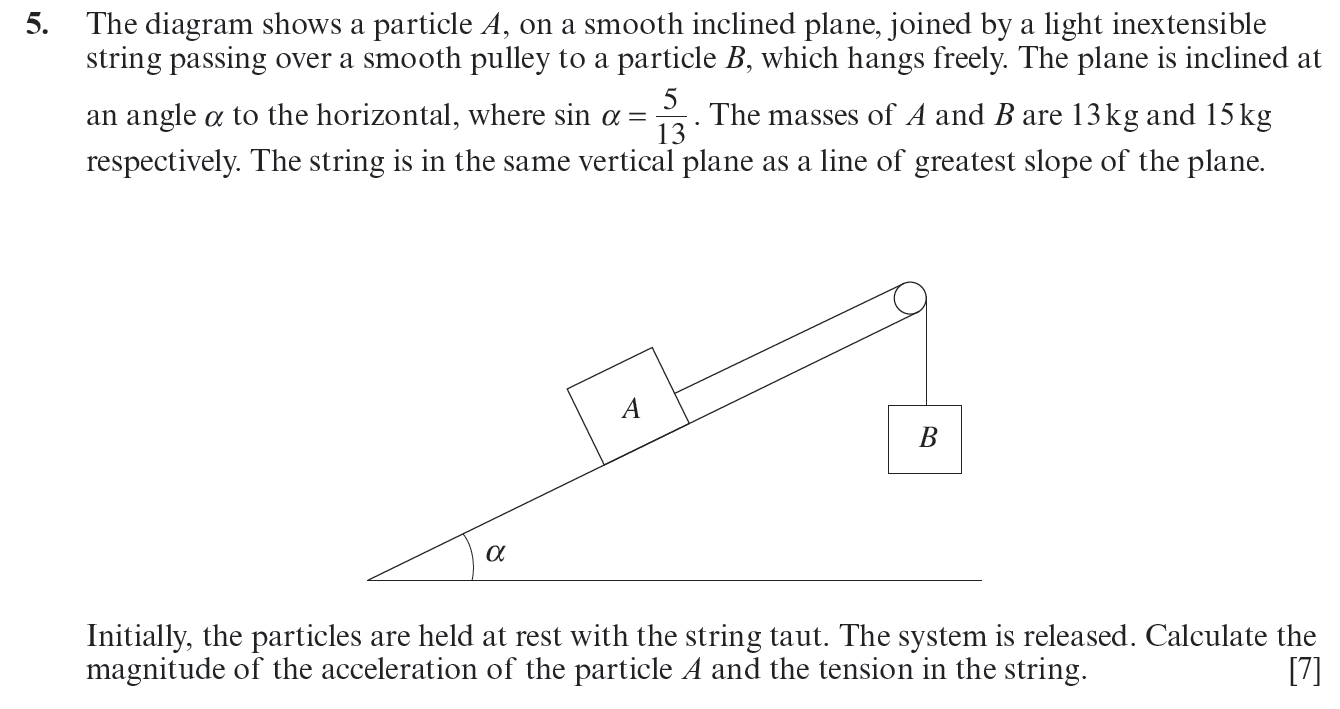 (Gaeaf 2014)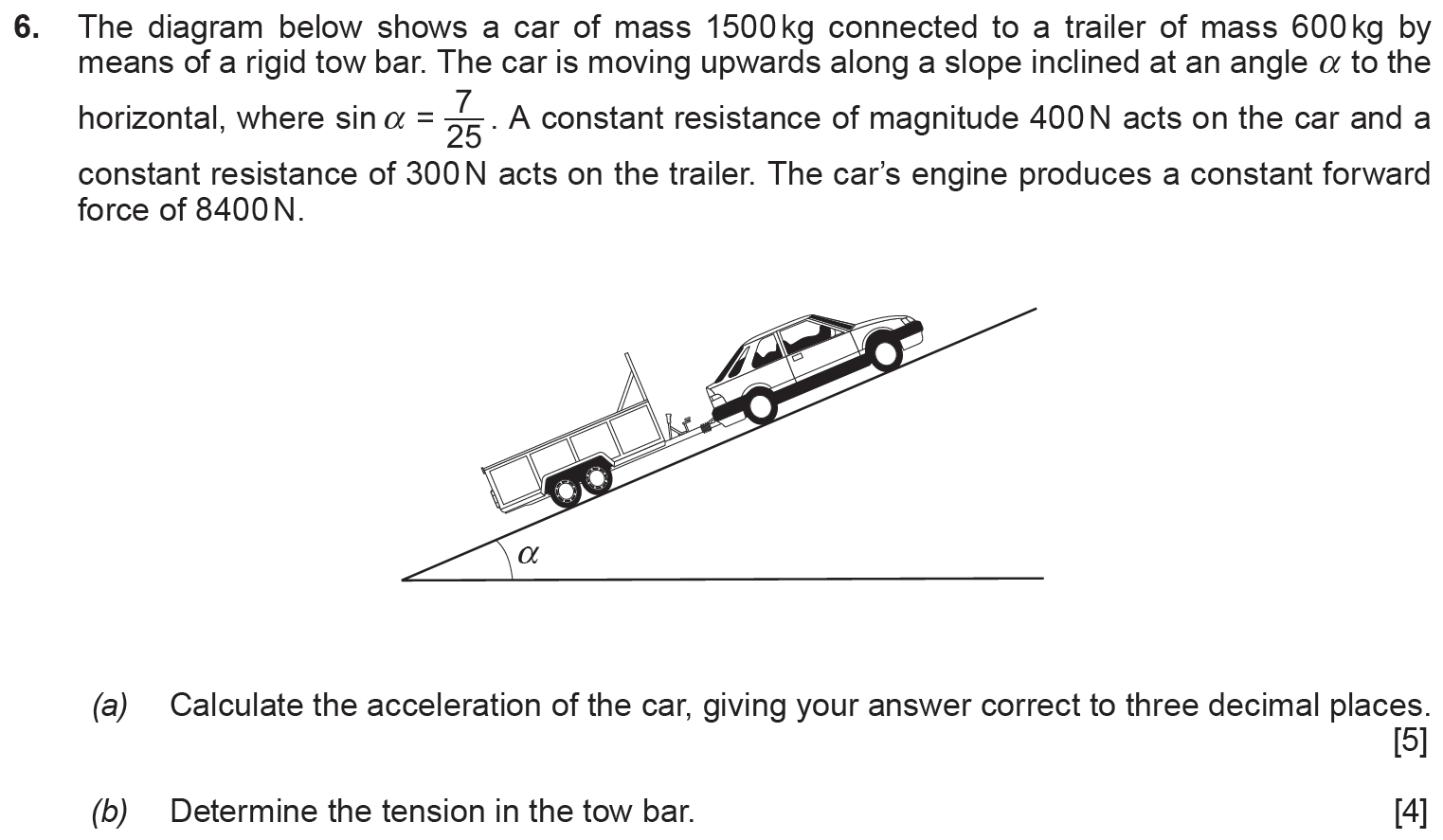 (Haf 2017)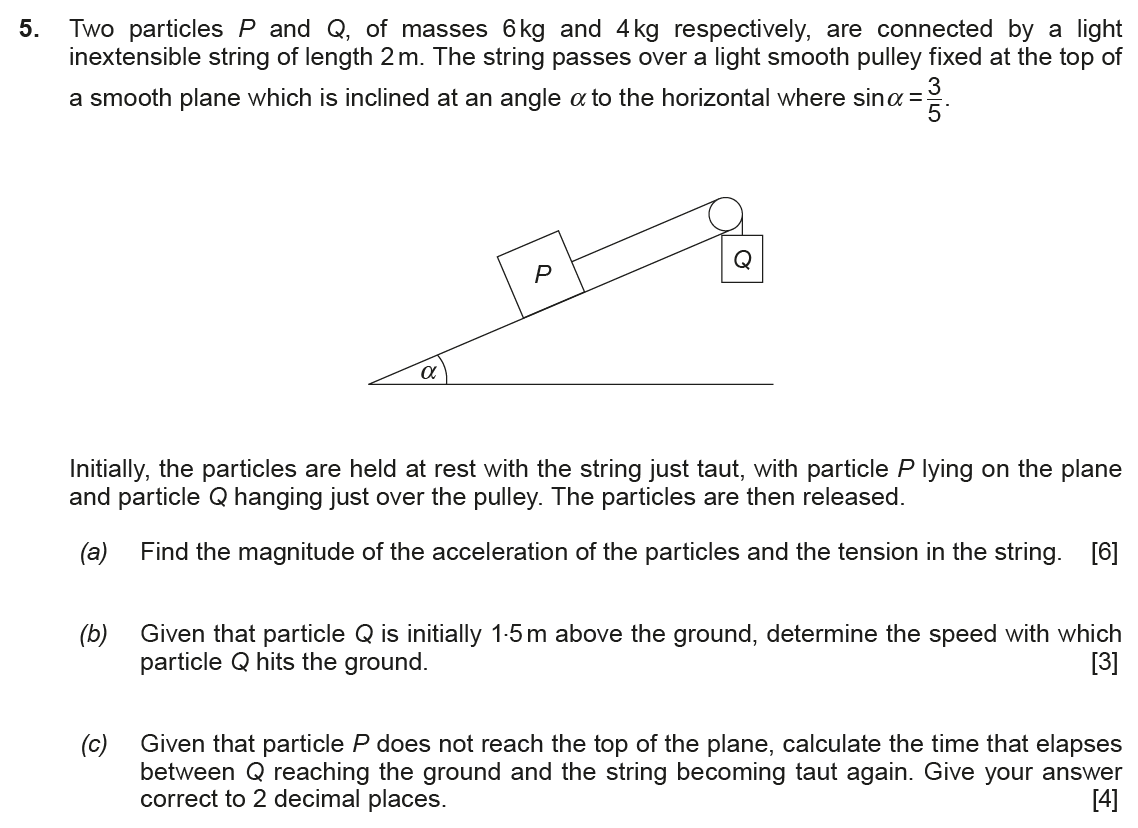 Ysgol y CreuddynYr Adran Fathemateg